08-020 КО-816-2 фрезерно-роторный снегоочиститель на шасси КамАЗ-4326 4х4 производительностью до 2500 т/час, дальность выброса 30-45 м, рабочие: ширина 2.9 м, высота до 1.5 м, 0.5-7 км/час, эксплуатационный вес до 12 т, ЯМЗ-7511 400 лс, транспортная 50 км/час, опытный, Севдормаш г. Северодвинск, 2005 г.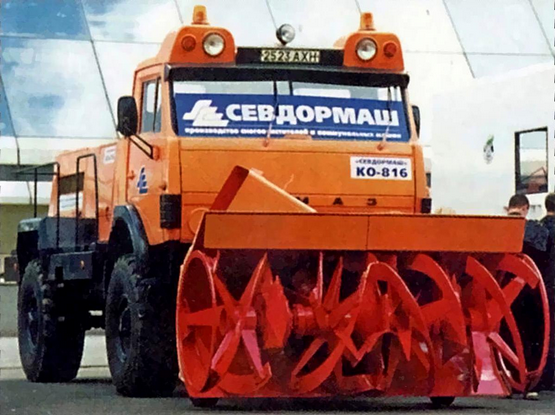 Спасибо! О прототипе Дмитрий Большаков, Северодвинск, на vk.com: «Их было выпущено всего несколько штук. Последний писк на тот момент: две трансмиссии - одна механическая, другая гидростатическая, фрезерно-роторный 2-опорный рабочий орган (вместо шнекороторного на предыдущих моделях). На серийное производство здесь, насколько я знаю, так и не поставили. Завод обанкротили и "раздарили". Конструкторская документация на эту машину утекла неведомо куда - во всяком случае, на фото по ссылке точная копия (на вид) того, что было разработано на Севдормаше, но выпускается где-то совсем в другом месте...» Судя по всему, в итоге 10-летних странствий - в Челябинске. И это радует, труды конструкторов не канули в лету, а страна получила хорошую машину для уборки слежавшегося снега.Разработчик: КБ завода "Севдормаш". При разработке учтён опыт создания снегоочистителя "Шквал".Изготовитель: ОАО «Северодвинский завод дорожных машин», г. Северодвинск Архангельской обл. Основан в 1938 году как ремонтно-механический завод, далее - Механический завод №6, а с декабря 1962 года «Севдормаш» Министерства строительного, дорожного и коммунального машиностроения СССР (с 1966 г.), В 1990—2000-е годы предприятие испытывало трудности, связанные с общей экономической ситуацией в стране. Некоторые здания компании перестали активно использоваться, а число сотрудников сокращено до 200 человек. В 2009 году компания была объявлена неплатёжеспособной, началась процедура банкротства Для разработки снега средней плотности 200-300 кг/м3 применяют шнеко-роторные снегоочистители с двумя и более шнековыми питателями, расположенными в вертикальной плоскости, перпендикулярной оси движения машины. Снег большой плотности 300 кг/м3 целесообразно разрабатывать фрезерно-роторными снегоочистителями или фрезерными совмещенного действия, у которых достаточно высокая окружная скорость фрезы обеспечивает одновременно выброс снега через направляющий патрубок в заданном направлении без использования отдельного лопастного ротора. Фрезерный питатель выполнен в виде трёх- или четырёхзаходной торцовой фрезы ленточного или барабанного типа, когда винтовые лопасти фрезы жестко закреплены на барабане. Оборудование устанавливают на тракторном, автомобильном, специальном или шасси фронтального погрузчика.  Классический пример российского фрезерно-роторного снегоочистителя – это северодвинский КО-816.  Машина универсальная уборочная с фрезерно-роторным оборудованием КО-816 предназначена для скоростной уборки слежавшегося снега взлётно-посадочных полос, автомагистралей, автомобильных дорог и других территорий, а также для отбрасывания снежных валов, образованных другими снегоочистителями и погрузки снега в транспортные средства с помощью погрузочного желоба. Она выполнена по одномоторной схеме, с использованием 400-сильного дизеля ЯМЗ-7511. Привод рабочего органа (ленточной фрезы) и трансмиссии ходовой части машины осуществляется от двигателя через раздаточный редуктор и систему карданных валов. Раздаточный редуктор и двигатель с обеспечивающими его работу системами монтируется на надрамнике под капотом. У машины - комбинированная двухпоточная трансмиссия. Транспортные передвижения со скоростью до 50 км/ч обеспечиваются механической передачей. Бесступенчатая рабочая скорость от 0 до 40 км/ч обеспечивается объёмно-регулируемой гидростатической трансмиссией.Особенность КО-816-1:
— комбинированная двухпоточная трансмиссия; 
— транспортная скорость движения до 50 км/ч обеспечивается механической передачей; 
— бесступенчатая рабочая скорость движения снегоочистителя от 0 до 40 км/ч обеспечивается гидроходоуменьшителем, представляющим собой объемнорегулируемую гидростатическую трансмиссию.Фрезерно-роторные снегоочистители (погрузчики) на тягачах класса 0,6-4Технические характеристики КО-816-2Технические характеристики КО-816-2Базовое шассиКамАЗ-4326ДвигательЯМЗ-7511 (Евро-2)Номинальная мощность, л.с.400Производительность, т/чПроизводительность, т/чпри высоте снежного покрова 0,8-1,1 м2000-2500при патрульной очистке при высоте снежного вала до 0,5 м2500-3000Дальность отброса основной массы снега, м30-45Максимальная ширина захвата, мм2900Высота убираемого слоя снега, мм1500Скорость, км/чСкорость, км/чрабочая0,51-6,92транспортная50Полная масса машины, кг117000Масса рабочего органа, кг3000Габаритные размеры, мм: длина ширина высота8800х2810х3250ПоказателиСНФ-200СНТ-2500КО-718УМ-75ФР-180КО-721КО-207-2КО-816-1МДКЗ-18К-700-ОС-00Базовое шассиMT3-82MT3-82Т-25АЗТМ-60ЛК-20ВММТЗ-82МТЗ-82КамАЗ-4310МТЗ-82К-700АДвигательД-243Д-243Д-120-25Д-65НД-65НД-243Д-243ЯМЗ-7511Д-243ЯМЗ-238НД2Мощность, кВт/л.с.59,6/8159,6/8120/2746/6246/6259,6/8159,6/81294/40059,6/81169/220Производительность, т/ч200150-2001501805003502100501200Ширина раб. зоны, мм1400250015001900200018002400290020003100Диаметр фрезы, мм820800800Диаметр ротора, мм660650Высота погрузки, м2,5-3,0---3,63,03,4--3,0Высота слоя снега, мм1100250-350300500100011005005001050Дальность отбрасывания, м20-2520-252-1010252016401010-25Масса раб. органа, кг9004902000Снаряжённая масса, кг48004400408048505100130016500Скорость рабочая, км/ч0,755,0-202,1-11,10,75-1,260,750,2-40,00,75-1,50,8Скорость трансп., км/ч202024,53020503028Длина, мм51005700486017805200520095008660Ширина, мм200020201900188421002050250029003100Высота, мм308025002600273028753750350032503680ПроизводительАмкодорАмкодорКоммаш, АрзамасОмск-трансмашКировский заводСевдормашСевдормашСевдормашТЗА, ТуймазыТрансмаш, ТихвинПроизводительМинскСДДТКоммаш, АрзамасОмск-трансмашКировский заводСевдормашСевдормашСевдормашТЗА, ТуймазыТрансмаш, Тихвин